OBJETIVO GERAL DO CURSO:O Curso de Engenharia Sanitária do Centro de Educação Superior do Alto Vale do Itajaí – CEAVI, da UDESC/ Ibirama, objetiva formar profissionais da engenharia habilitados à preservação, ao controle, à avaliação, à medida e à limitação das influências negativas das atividades humanas sobre o meio ambiente, de modo a atender as necessidades de proteção e utilização dos recursos naturais de forma sustentável, aliando novas metodologias e tecnologias na exploração, uso e tratamento da água, nos projetos de obras de saneamento, que envolvem sistemas de abastecimento de água, sistemas de esgotamento sanitário, sistemas de limpeza urbana, bem como no desenvolvimento de políticas e ações no meio ambiente que busquem o monitoramento, o controle, a recuperação e a preservação da qualidade ambiental e da saúde pública.EMENTA:Métodos de execução de aterros sanitários. Seleção de áreas. Decomposição de materiais em aterros.  Princípios de hidrogeologia. Modelos de balanço hídrico. Barreiras de contenção. Composição e características, geração e movimento dos gases em aterros. Sistemas de coleta e tratamento de chorume. Construção e operação de aterros. Programas de monitoramento.OBJETIVO GERAL DA DISCIPLINAApresentar métodos de concepção e dimensionamento de aterros, integrados a gestão, operação e monitoramento de aterros sanitários.OBJETIVOS ESPECÍFICOS/DISCIPLINA:Possibilitar ao discente, a compreensão dos aspectos pertinentes a, tecnologia de aterros sanitários, por meio de:- Conceitos de fatores preliminares e complementares à construção de aterros sanitários;- Apresentação de métodos de construção de aterros;- Medidas mitigatórias; - Conceitos de gestão participativa e integrada.CRONOGRAMA DAS ATIVIDADES:METODOLOGIA PROPOSTA: 	Aulas expositivas, dialogadas, com a utilização de recursos audiovisuaisAVALIAÇÃO: Os estudantes serão avaliados por meio de duas provas teóricas e dois trabalhos escritos:- As provas teóricas serão realizadas através de questões elaboradas sobre os conteúdos ministrados, sendo individual e sem consulta (PESO 5,0);- Os trabalhos escritos serão avaliados pelos seguintes itens: coesão sobre o tema dissertado, conhecimento na área, habilidade de realizar conexões entre todos os temas abordados na disciplina (PESO 4,0);- As resenhas críticas serão avaliadas com base na coesão e poder de síntese (PESO 1,0)- A nota atribuída ao final do semestre (nota final – NF) será calculada pela seguinte fórmula:NF=P+T+(R1+R2)/2P = Prova;T = Trabalho/Seminário;R1;R2 = Resenha 1 e resenha 2.BIBLIOGRAFIA BÁSICA: 1 - OBLADEN, N. L.; OBLADEN, N. T. R.; BARROS, K. R. Guia para elaboração de projetos de aterros sanitários para resíduos sólidos urbanos: Volume I. CREA-PR, Dezebro. 2009. 64 p.2 - OBLADEN, N. L.; OBLADEN, N. T. R.; BARROS, K. R. Guia para elaboração de projetos de aterros sanitários para resíduos sólidos urbanos: Volume II. CREA-PR, Dezebro. 2009. 64 p.3 - OBLADEN, N. L.; OBLADEN, N. T. R.; BARROS, K. R. Guia para elaboração de projetos de aterros sanitários para resíduos sólidos urbanos: Volume III. CREA-PR, Dezebro. 2009. 64 p.4 - PROSAB. Estudos de caracterização e tratabilidade de lixiviados de aterros sanitários para as condições brasileiras. Rio de Janeiro: ABES, 2009. 358 p.BIBLIOGRAFIA COMPLEMENTAR: 1 - PARANÁ. Resolução conjunta SEMA/IAP/SUDERHSA nº 01 de 2006. Manual para implantação de aterros sanitários em valas de pequenas dimensões, trincheiras e em células. Curitiba, PR, 2006.2 - PROSAB. Resíduos sólidos urbanos: Aterro sustentável para municípios de pequeno porte. Florianópolis: ABES, 2003. 294 p. 3 - SANTOS, A. L. F.; HARAGUCHI, M. T.; LEITÃO, G. C. Índice de qualidade de aterro de resíduos (IQR), como subsídio para avaliar o sistema de disposição final do município de Anápolis-Go. Scientia plena, v.8 n. 10, 2012. 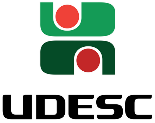 Universidade do Estado de Santa Catarina – UDESC Centro de Educação Superior do Alto Vale do Itajaí – CEAVIDepartamento de Engenharia Sanitária - DESAPLANO DE ENSINOPLANO DE ENSINOPLANO DE ENSINOPLANO DE ENSINODEPARTAMENTO: ENGENHARIA SANITÁRIADEPARTAMENTO: ENGENHARIA SANITÁRIADEPARTAMENTO: ENGENHARIA SANITÁRIADEPARTAMENTO: ENGENHARIA SANITÁRIADISCIPLINA: TECNOLOGIA DE ATERROS SANITÁRIOSDISCIPLINA: TECNOLOGIA DE ATERROS SANITÁRIOSDISCIPLINA: TECNOLOGIA DE ATERROS SANITÁRIOSSIGLA: OP404PROFESSOR: VINICIUS GOUVEIA DOS SANTOSPROFESSOR: VINICIUS GOUVEIA DOS SANTOSE-mail: vinicius.gouveia.santos@hotmail.comE-mail: vinicius.gouveia.santos@hotmail.comCARGA HORÁRIA TOTAL: 54 hTEORIA: 54 hTEORIA: 54 hPRÁTICA: 0 hCURSO: BACHARELADO EM ENGENHARIA SANITÁRIACURSO: BACHARELADO EM ENGENHARIA SANITÁRIACURSO: BACHARELADO EM ENGENHARIA SANITÁRIACURSO: BACHARELADO EM ENGENHARIA SANITÁRIASEMESTRE/ANO: 2/2015SEMESTRE/ANO: 2/2015SEMESTRE/ANO: 2/2015PRÉ-REQUISITOS: NNºDataHorárioH.A.Conteúdo0105/0809:20 – 11:5003Apresentação de plano de ensino (conteúdo programático, avaliações,visita técnica, livros utilizados). Introdução da temática a ser abordada. Embasamento legal, com apontamento de normas e diretrizes federais e estaduais.0212/0809:20 – 11:5003Determinação de áreas e levantamento de dados preliminares0319/0809:20 – 11:5003Dimensionamento, abertura e fechamento de valas. Dimensionamento, abertura e fechamento de trincheiras.0426/0809:20 – 11:5003Cálculo de vida útil, volume do percolado e balanço hídrico.0502/0909:20 – 11:5003Poços de monitoramento e de coleta e/ou recirculação do chorume. Sistema de drenagem em aterros sanitários0609/0909:20 – 11:5003Parâmetros hidrogeológicos. Dimensionamento de sistema de drenagem em aterros sanitários0716/0909:20 – 11:5003Prova 10823/0909:20 – 11:5003Início do trabalho desenvolvimento do projeto de um aterro sanitário0930/0909:20 – 11:5003Resenha 1 (Leitura de artigo técnico-científico e posterior construção de uma resenha crítica)1007/1009:20 – 11:5003Entrega e discussão resenha 11114/1009:20 – 11:5003Apresentação e discussão primeira etapa do trabalho - Dados da área, dimensionamento das valas/trincheiras e cálculo de vida útil. Pranchas com a planta baixa da área e perfil das valas/trincheiras.1221/1009:20 – 11:5003Resenha 2 (Leitura de artigo técnico-científico e posterior construção de uma resenha crítica)1328/1009:20 – 11:5003Apresentação e discussão segunda etapa do trabalho - Dados hidrogeológicos, volume percolado, balanço hídrico e poços de monitoramento e de coleta e/ou recirculação do chorume. Prancha com o perfil e quantidade de poços de monitoramento e de coleta e/ou recirculação do chorume.1404/1109:20 – 11:5003Entrega e discussão resenha 21511/1109:20 – 11:5003Apresentação e discussão terceira etapa do trabalho - Sistema de drenagem, prancha com planta do sistema e memorial de calculo da concepção do aterro sanitário.1618/1109:20 – 11:5003Apresentação do conjunto do trabalho1725/1109:20 – 11:5003Discussão sobre o processo de concepção de um aterro sanitário1802/1209:20 – 11:5003Entrega e avaliação dos documentos referentes ao trabalho (feedback do trabalho que foi apresentado e entregue)Somatório das horas-aulaSomatório das horas-aulaSomatório das horas-aula5416/0709:20 – 11:50Exame